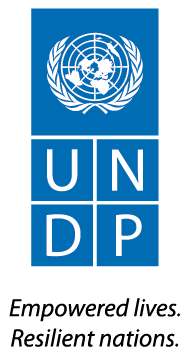                                                                                                                                                         Anexa 3MODEL TIMEFRAME*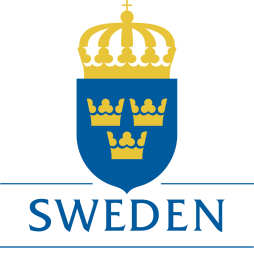 ACTIVITĂȚIACȚIUNIResponsabilTrimestrul ITrimestrul ITrimestrul ITrimestrul IITrimestrul IITrimestrul IIResponsabil123456ResponsabilRezultat 1.1.1. Rezultat 1.1.1.1. Rezultat 1.Rezultat 1.1.1.2. Rezultat 1.Rezultat 1.Sub-total 1.1.Rezultat 1.1.2.Rezultat 1.1.2.1. Rezultat 1.1.2.2. Rezultat 1.Sub-total 1.2.Sub-total 1.Rezultat 2.    2.1. Rezultat 2.    2.1.1.Rezultat 2.    Sub-total 2.1.Rezultat 2.    2.2. Rezultat 2.    2.2.1. Rezultat 2.    Sub-total 2.2.Sub-total 2.3. Managementul Proiectului 3.1.1. implementare3. Managementul Proiectului 3.1.2. monitorizare3. Managementul Proiectului 3.1.3.  raportare3. Managementul Proiectului Sub-total 3.1Sub-total 3Total 